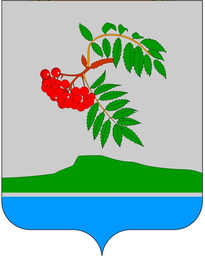 СОВЕТ  ДЕПУТАТОВРЯБИНИНСКОГО  СЕЛЬСКОГО  ПОСЕЛЕНИЯЧЕРДЫНСКОГО  МУНИЦИПАЛЬНОГО  РАЙОНАПЕРМСКОГО  КРАЯР Е Ш Е Н И ЕПринято                                                                                                           Советом депутатовРябининского сельского поселения                                                                                                          05.12.2018 года № 17О внесении изменений в решение	Совета депутатов «О бюджете Рябининского сельского поселения	на 2018 год и плановый период2019 – 2020 годы» № 145 от 26.12.2017 годаВ соответствии с Бюджетным Кодексом РФ, Уставом Рябининского сельского поселения, Положением о бюджетном процессе в Рябининском сельском поселении,Совет депутатов  РЕШАЕТ:1. Утвердить основные характеристики местного бюджета на 2017 год по расходам в сумме 12 195 328,99 рублей, исходя из прогнозируемого объема доходов в сумме 11 833 906,00 рублей, с плановым дефицитом в сумме 361 422,99 рублей.Утвердить объем поступлений из источника внутреннего финансирования дефицита бюджета поселения в сумме 361 422,99 рублей, в том числе за счет изменения остатков средств на счете в сумме 361 422,99 рублей.Утвердить распределение бюджетных ассигнований по целевым статьям (муниципальным программам и непрограммным направлениям деятельности), группам видов расходов классификации расходов бюджета на 2018 год согласно приложению 1 к настоящему решению.Утвердить ведомственную структуру расходов местного бюджета на 2018 год согласно приложению 2 к настоящему решению.Утвердить распределение дорожного фонда на 2018 год согласно приложению 3.Утвердить источники финансирования дефицита бюджета Рябининского сельского поселения на 2018 год согласно приложению 4.Увеличить доходную и расходную часть бюджета, в связи с выделение бюджетных ассигнований  в сумме 42 000,00 рублей для проведения аварийно-спасательных работ на водонапорной башне:По коду доходов 50720249999100000151 + 42 000,00 рублей;По расходам:На раздел 0502 0420100110 244 на ст. 225 + 42 000,00 рублей.Передвинуть кредиты для ремонта водопровода в п. Рябинино в сумме 34 313,00 рублей:С раздела 0501 0410100110 243 со ст. 225 – 20 313,00 рублей;С раздела 0103 9100000020 123 со ст. 226 – 14 000,00 рублей;На раздел 0502 420100110 244 на ст. 225 + 34 313,00 рублей;Увеличить доходную и расходную часть бюджета, в связи с выделение дополнительных средств для увеличения доплаты до МРОТ в сумме 79 300,00 рублейПо коду доходов 507202199999100000151 + 79 300,00 рублей;По расходам:На раздел 0801 0110100110 611 на ст. 241 + 79 300,00 рублей.Обнародовать настоящее Решение согласно части 2 статьи 47 Устава поселения.Настоящее решение вступает в силу со дня его подписания и распространяется на правоотношения, возникающие с 01 января 2018 года.Председатель Совета депутатов Рябининского сельского поселения                                                                             Л.С.МатвееваГлава сельского поселения-глава администрации Рябининского сельского поселения                                                                            В.М.Гаврилов